Indicators related to under 18 conceptions, pregnancy and birth: 2021 updateIndicators in the Child and maternal health profiles and Sexual and reproductive health profiles have been updated. The indicators relate to pregnancy and birth. The profiles give data at a local, regional and national level to inform the development and provision of family planning, antenatal and maternity care.Related weblinks: https://fingertips.phe.org.uk/profile/child-health-profiles and https://fingertips.phe.org.uk/profile/sexualhe,alth Contact for more information: chimat@phe.gov.uk  Infant mortality in the West Midlands: what have we learned 5 years on?Infant mortality report published. The report builds on legacy work that has previously highlighted the high rates of infant mortality in the West Midlands region as an urgent public health issue.  It is hoped this report will highlight the need for further action to reduce and prevent increasing rates of infant mortality through local partnership and prioritisation.Feedback on this resource is welcomed, including on the usefulness of the findings for local practice.  Please provide comments to LKISMidlands@phe.gov.uk   Please share widely as appropriate.Related weblinks:  https://www.lfphwm.org.uk/our-networks/best-start-in-life-network/919-infantmortalityreport2021 Contact for more information:  LKISMidlands@phe.gov.uk Interim children’s public health 0 to 5 years national reporting for 2020 to 2021Data collection for 2020 to 2021 for children’s public health 0 to 5 years national is now open. The data collection window will be open between Monday 10 May and Friday 25 June. We recognise that local authorities may encounter difficulties submitting data as they continue to respond to the COVID-19 pandemic. We will seek to ensure that no local authority is disadvantaged because of current pressures where they wish to submit data. Please email interimreporting@phe.gov.uk with any issues.Publication is expected in November 2021 and will be confirmed in the Statistics Release calendar. We will provide full details of the process for data collection for 2021 to 2022 in due course.Related weblinks: https://www.gov.uk/government/publications/childrens-public-health-0-to-5-years-national-reporting Contact for more information: interimreporting@phe.gov.uk New safeguarding metric and updates to current metrics in the WICH toolThe Lifecourse Intelligence team have published a new metric in the Wider Impacts of COVID-19 on Health (WICH) tool, showing the rate of safeguarding referrals received to community services for ages 0-18. Data are available monthly for January-November 2020. Related weblinks: https://analytics.phe.gov.uk/apps/covid-19-indirect-effects/ Contact for more information: Lizzie Augarde (Elizabeth.augarde@phe.gov.uk), Helen Leake (helen.leake@phe.gov.uk), Craig Johnson (craig.johnson@phe.gov.uk) or Chimat (chimat@phe.gov.uk) National Child Measurement Programme: Trends in child body mass index (BMI) 2006/07 to 2019/20This report presents analysis of the trends in obesity, excess weight (overweight and obesity combined), and severe obesity prevalence from the National Child Measurement Programme (NCMP), examining changes over time by age, sex, ethnic group and deprivation quintile.Related weblinks: https://www.gov.uk/government/statistics/national-child-measurement-programme-ncmp-trends-in-child-bmi Contact for more information: ncmp@phe.gov.uk Admissions for children with long-term conditions, emergency admissions and A&E attendance: 2021 updateIndicators in the Child and maternal health profiles was updated on 5 May. The indicators relate to hospital admissions for children with asthma, diabetes, epilepsy, gastroenteritis and respiratory tract infections, overall emergency admissions and road traffic accident admissions. Related weblinks: https://fingertips.phe.org.uk/profile/child-health-profiles Contact for more information: chimat@phe.gov.uk  Invitation from UCL for local areas to contribute anonymised data about health visiting to a UCL-led research project.This a request for volunteers to share anonymised extracts of data on their health visiting service. This includes individual-level data on the contacts children and families have with the health visiting service, and LA-level data on the overall population and structure of the service. Being involved in the project could offer an opportunity to use academic research capacity and expertise to analyse data for local strategic goals, where they overlap with the research aims.If any areas are interested, more information is on the attached sheet, and areas should contact Amanda Clery, amanda.clery.14@ucl.ac.uk or Dr Katie Harron, k.harron@ucl.ac.uk for further information. Parental Support Event - Re-framing Parenting Support - Tuesday 29th June 2021The online events aim is to make a positive contribution to changing the way we approach parental support.In collaboration with the National Network of Parent Carer Forums, Northumbria University and CYP Network across NENC and Yorkshire & Humber this event has been organised to look at Reframing “Parenting Courses”.Registration is on Eventbrite using the link https://www.eventbrite.co.uk/e/reframing-the-parenting-agenda-registration-152324906897      (you will receive a confirmation with a link to enable you to add to your calendar)Please register no later than 22nd JuneNew videos on Covid-19 vaccination for people with Severe Mental Illness and primary care teamsShort videos on COVID-19 vaccination to support and encourage people with Severe Mental Illness (SMI) to get their COVID-19 vaccines, and for promotion with GPs and healthcare professionals.Related weblinks: https://equallywell.co.uk/resources/a-guide-for-people-with-severe-mental-illness-and-their-carers-on-what-to-expect-from-the-covid-19-vaccination-programme/ Contact for more information: PublicMentalHealth@phe.gov.ukNew County Lines Exploitation session added to All Our Health programmeA new free e-learning session to help health and care professionals protect vulnerable children from exploitation has been added to the All Our Health programme page. This resource builds on existing guidance, and gives advice on supporting young people at risk of exploitation. To access the County Lines Exploitation session, visit All Our Health.A refreshed version of Finding the evidence: Child health is now available via our catalogue Any feedback on this guide is welcomed.Public Health England catalogue › Details for: Finding the evidence: Child health (koha-ptfs.co.uk)Maternal and perinatal outcomes of pregnant women with SARS-CoV-2 infection at the time of birth in England: national cohort study - American Journal of Obstetrics & Gynecology (ajog.org) AJOG 14 May 2021SARS-CoV-2 infection at the time of birth is associated with higher rates of foetal death, preterm birth, preeclampsia and emergency Caesarean delivery. There were no additional adverse neonatal outcomes, other than those related to preterm delivery. Pregnant women should be counselled regarding risks of SARS-COV-2 infection and should be considered a priority for vaccination.Healthcare professionals are encouraged to join a peer training network and support fellow professionals to discuss getting active with patients The Physical Activity team at Public Health England (PHE) is calling healthcare professionals, who are passionate about the role of physical activity in improving their patient’s health to apply for a role as a Physical Activity Clinical Champion and join a national network to deliver online training sessions to peers.The network of 40+ Physical Activity Clinical Champions - made up of allied healthcare professionals, nurses and GPs - work with PHE and NHS organisations to deliver training about the benefits of physical activity in preventing and managing common conditions, to groups of 12 to 15 healthcare professionals (HCPs.)PHE are currently recruiting nurses, midwives, allied healthcare professionals and medics, to help create a culture where HCPs have frequent and quality conversations with patients about the benefits of keeping active. To find out more about each role and how to apply, visit: https://www.healthjobsuk.com/job/v3133655 to apply for the Nurse or Midwife Physical Activity Clinical Championhttps://www.healthjobsuk.com/job/v3133769 to apply for the AHP Physical Activity Clinical Championhttps://www.healthjobsuk.com/job/v3133550 to apply for the Medic Physical Activity Clinical ChampionThe Physical Activity Clinical Champions role forms part of the national Moving Healthcare Professionals Programme, which provide further training and resource to support HCPs to have discussions with patients about physical activity. To find out more about, please contact the physical activity team on physicalactivity@phe.gov.uk or visit Moving Healthcare Professionals | Sport EnglandParents with alcohol and drug problems: support resourcesLink: https://www.gov.uk/government/publications/parents-with-alcohol-and-drug-problems-support-resourcesThe resources are aimed at directors of public health and children’s social care, adult alcohol and drug treatment commissioners, front-line adult treatment and children and family services staff, and are listed below: 1. Planning and operational guidance 2. Data from 2019 to 2020 3. An Evidence slide pack 4. An Investing in Families toolkit 5. Online community of professionalsHow connecting with nature benefits our Mental HealthOur relationship with nature – how much we notice, think about and appreciate our natural surroundings – is a critical factor in supporting good mental health and preventing distress. This report provides a summary of the evidence of how and why our relationship with nature is so important and beneficial to our mental health. The report highlights the unequal access to nature’s benefits for specific groups and the steps needed to address that inequality.Trying to Connect - People's Experiences of Accessing Mental Health Treatment RemotelyMind published a report called ‘Trying to Connect’, which explores people's experiences of accessing mental health treatment remotely via phone or online during the pandemic. Their research found that whilst some people preferred phone or online mental health support, others said that this way of delivering services did not work for them or made their mental health worse. The report summarises that people should be offered a choice in how mental health services are received. Work is underway across the region to build a return to face-to face into local mental health service plans. Please find the link to the full report: https://www.mind.org.uk/news-campaigns/news/one-in-four-say-mental-health-worsened-after-receiving-nhs-treatment-remotely-people-need-a-choice-in-how-they-receive-their-mental-health-support/Looking After Primary Care Workers Mental HealthNHS England and NHS Improvement recognise that frontline primary care colleagues involved in the delivery of primary care services, both clinical and non-clinical, are facing unprecedented challenges through COVID-19. They are keen to ensure all staff delivering frontline primary care services feel supported to maintain their psychological wellbeing during this time, enabling them to maintain the delivery of frontline primary care. To support colleagues working in primary care individual coaching support is available with a highly skilled and experienced coach. This will be a space to offload the demands of whatever you are experiencing and be supported in developing practical strategies for dealing with this. It might be that through a one-off conversation you have all the strategies you need to cope with your situation and stay well. Or you might find a few sessions helpful. It is all led by you. For more information on how to access this offer click here.Unemployment and Mental HealthThe King’s Fund has published Unemployment and mental health. This analysis estimates that an increase of 900,000 people in unemployment expected by the end of the year, compared with before the pandemic, will lead to 200,000 more people with poor mental health in the UK. It acknowledges that while government action to reduce a rise in unemployment by extending the furlough scheme to September will support mental health, it suggests that the benefits system and employment support programmes currently fail to properly account for the mental health needs of those who are unemployed. It concludes that there is now an opportunity to ensure that efforts to tackle unemployment in the pandemic recovery are designed to better support mental health.A connected recovery: findings of the APPG on Loneliness InquiryThe All Party Parliamentary Group on Loneliness has published: A connected recovery: findings of the APPG on Loneliness Inquiry. This independent inquiry identifies groups most at risk from loneliness, explores factors that can lead to social isolation and offers solutions on how to tackle these. Recommendations include improving community infrastructure including housing, transport and public spaces to encourage people to meet socially.Mental Health Champions ProgrammeWorking across Yorkshire and Humber, the Mind Mental Health and Physical Activity Network are recruiting a network of mental health champions to work with their local sports club or group to support members and new people to improve their mental health through sport and physical activity. Having dedicated champions will help people to start the conversations about mental health and provide support for people to confidently take part in activity, in a welcoming and safe environment. To support the champions programme there is a dedicated section on the Yorkshire & Humber Learning Community website for mental health. Clubs can gain a Mental Health Friendly Organisation digital badge by submitting evidence against this checklist. The checklist has been developed by colleagues at North Yorkshire Sport with the help of local clubs and experts by experience. National Confidential Enquiry Reports - Suicide and Safety in Mental Health and Suicide by middle-aged menThe National Confidential Inquiry into Suicide and Safety in Mental Health (NCISH) has published their 2021 annual report providing findings relating to people who died by suicide between 2008 and 2018 across all UK countries. Additional findings are presented on the number of people under mental health care who have been convicted of homicide, and those in the general population. The report, along with an executive summary, infographics and an animated video of key recommendations can be found here.The National Confidential Inquiry into Suicide and Safety in Mental Health (NCISH) has also published their Suicide by middle-aged men report describing findings from a national study combining multiple sources of information to examine the factors related to suicide in men aged 40-54 by suicide (including probable suicide) in England, Scotland and Wales. This report is based on deaths that occurred in 2017. It describes the antecedents of suicide and barriers to accessing services, and includes recommendations for suicide prevention for men in mid-life. The report, along with an executive summary, infographics and an animated video of our key recommendations can be found here.Samaritans Updated Policy Position on Gambling-related Harms and SuicideThe Samaritans have recently updated their policy position on gambling-related harms and suicide. You can find more about their position, as well as their submission to the Government’s Gambling Act Review, here. They want to see a comprehensive range of measures to reduce the risk of harm and to ensure that everyone can get the support that they need, including:Specialist NHS gambling treatment services in England assessing the prevalence and severity of suicidal thoughts amongst the people that they support;Reform of the gambling regulatory environment in Great Britain underpinned by a public health approach that aims to reduce harm of products and practices;The gambling industry utilising the full range of insights about their customers and intervention actions at their disposal to reduce harm; andInvestment in building broader social understanding of gambling-related harms and removing stigma.Samaritans is also undertaking a programme of work to support the gambling industry in suicide prevention, including best practice guidelines and training. Updated Help is at Hand ResourceThe Help is at Hand Resource has been updated to now include information for children, military families and to provide information on the probate process. It has been written by people bereaved, for people bereaved. The updated resource is available online here. Order at info@supportaftersuicide.org.ukCYP Mental HealthCOVID-19 Mental Health and Wellbeing Surveillance ReportThis is a routinely updated report about population mental health and wellbeing in England during the COVID-19 pandemic. Chapter 7 of this update from 19th May, presents emerging findings from UK studies of the mental health and wellbeing of CYP. It also highlights population groups which appear to be disproportionally affected and data on telephone and online support service use by CYP during the pandemic. Schools and colleges to benefit from boost in expert mental health supportThe Department for Education (DfE) has announced £17 million in mental health funding for schools and colleges in England to help them recover from the challenges of the coronavirus pandemic. The funding includes: £9.5 million for schools to train a senior mental health lead from their staff in the next academic year; funding for a Wellbeing for Education Recovery programme to provide free expert training, support and resources for staff dealing with children and young people experiencing additional pressures from the last year including trauma, anxiety, or grief and investment in training to support improvements in partnership working between health and education through a reformed Link Programme.Understanding why the COVID‐19 pandemic‐related lockdown increases mental health difficulties in vulnerable young childrenThe Association for Child and Adolescent Mental Health (ACAMH) has released a podcast discussing reasons why mental health difficulties in vulnerable children increased during lockdown and looking at findings from a study of 148 primary school children aged 4–8 years who were identified as ‘at‐risk’ for mental health problems by teachers. Kooth – Pulse 2021: The State of the Nation’s Mental Health This report focuses on key mental health topics and provides insight into prominent mental health concerns over the past year. It identifies issues for different demographics as well as families and children. By examining the impact of COVID-19 on key mental health issues, the report addresses both the clinical impact of the pandemic, as well as a broader view on how CYP using the digital mental health service are actually feeling about their lives.Parents with alcohol and drug problems: support resourcesPublic Health England have produced this toolkit containing guidance, data and other resources to support professionals who are helping families affected by parental alcohol and drug problems.HIV Prevention England: Hot Summer campaign briefingPlease see the attached briefing document. The Hot Summer campaign will support people to proactively look after all aspects of their sexual health and wellbeing, and will:- Remind people how to protect themselves from HIV, STIs and unwanted pregnancy and link them to relevant resources- Prepare people to be sexually active and encourage them to think about the type of sex they want to enjoyCampaign promotion began on Thursday 6th May across media, with increased activity coinciding with key days connected to emergence from lockdown; 17th May and 21st June.Pre-exposure Prophylaxis for HIV (PrEP) Health Promotion Campaign guidanceWith PrEP now routinely available via local authority-commissioned sexual health services, many organisations – including Local Authorities, Sexual Health services, and the voluntary sector – will be looking to promote awareness of PrEP, amongst other HIV prevention methods, as part of public health campaigns. On the basis of advice from the Medicines and Healthcare products Regulatory Agency (MHRA) regarding prescription-only medications (POMs), as well as learning from recent health promotion campaigns in the sector, this note intends to provide some general advice and guidance in the production of future HIV prevention campaigns including PrEP. PrEP as a treatment methodThe Medicines and Healthcare products Regulatory Agency (MHRA) Blue Guide (2019)  has advised that health promotion campaigns of POMs should be ‘be aimed at promoting effective prevention of disease rather than aiming to promote the specific medicinal products that may be used to make that happen.’Organisations may wish to use language or imagery that describes the medicinal form, dosing regimen and disease preventing attributes of the medication, such as:‘PrEP is a pill which can prevent HIV’*‘PrEP is a form of medicine which prevents HIV’‘Some people take PrEP every day’An image of a pill, bottle of medication or medication blister pack*‘PrEP is a preventative treatment for those who are HIV negative’‘PrEP protects against HIV’‘PrEP can prevent HIV’*This wording and imagery could be used in an awareness-raising public health campaign but would not be recommended as part of an advertisement or when promoting a particular medication/brand.  Generating awareness vs generating demandThe MHRA Blue Guide (2019) states ‘disease awareness campaigns are concerned with providing information, promoting awareness or educating the public about health, diseases and their management….’ Crucially, campaigns ‘should not be of such a nature that an individual would be encouraged to approach a prescriber to request a particular medicinal option.’ As such, the MHRA advises that the purpose of the campaign should be to encourage an individual to find out more information. For example, it would be better for copy to state:‘to find out more about PrEP, contact your sexual health service’‘more for information on PrEP, follow this link’‘the following clinics offer PrEP in your area: A, B, C, X, Y, Z’Rather than:‘contact X clinic to get PrEP’‘contact your local sexual health service to get your PrEP prescription’‘get PrEP now’It should be clear that any individuals would require a medical consultation and that this may or may not lead to the provision of a prescription.Information and resourcesMedia companies will have policies on advertising (Instagram, Facebook etc) which will detail their particular requirements. The Advertising Standards Agency operates a Bespoke Copy Advice service for advertisers, agencies, media owners and media service providers who want to review their prospective non-broadcast ads against the CAP Code. More information can be found at www.ASA.org.ukGuidance on the legislative framework governing advertising control is available in the MHRA Blue Guide, Advertising and Promotion of Medicines in the UK, available from the MHRA website at:https://www.gov.uk/government/publications/blue-guide-advertising-andpromoting-medicines.Sexual health: variation in outcomes and inequalities – a toolkitIn most aspects of sexual and reproductive health, variations in outcomes are evident between and within local areas and populations or communities. Some of these differences have a clear relationship with social and health inequalities; and may be impacted by differences in behaviour, social networks and risk exposures. Others may indicate geographic variation in local populations’ demographics or in access to, and use of sexual and reproductive health services, or in the availability and provision of interventions.PHE have published a toolkit to guide sexual health commissioners, public health teams and sexual health service providers to explore inequalities at a local level in England. The purpose of this toolkit is to use existing data about sexual and reproductive health indicators between and within local authority areas to understand where variation occurs, identify the principal causes and underlying factors, and inform ways to target and reduce sexual and reproductive health inequality and improve outcomes.Wider Impacts of COVID-19 on Health (WICH) monitoring tool – updateThis tool has been updated to include a number of new STI indicators, and GP LARC prescribing data to February 2021. Background information can be found here: Wider impacts of COVID-19 on health monitoring tool - GOV.UK (www.gov.uk)Shigella Health Protection Report 2016-2020A Health Protection Report has been published, updating the epidemiology of sexually transmitted Shigella spp. in England using laboratory data between 2016 and 2020. The report can be found using the following link: https://assets.publishing.service.gov.uk/government/uploads/system/uploads/attachment_data/file/982595/SP_hpr0721_shgll20.pdf  As a summary, the main messages are:• prior to the coronavirus (COVID-19) pandemic, the number of Shigella spp. diagnoses reported in England was increasing, particularly among presumptive MSM• COVID-19 and its associated control measures have had a notable effect on Shigella spp. transmission, with 54.1% fewer diagnoses reported in 2020 compared to 2019. This reduction was more pronounced for S. sonnei compared to S. flexneri• transmission among presumptive MSM continued, albeit at reduced levels, in 2020, with 379 reports of Shigella spp. diagnoses among this group• in the later part of 2020, presumptive sexually transmitted Shigella spp. among MSM accounted for the large majority of reports, as travel restrictions reduced the number of imported cases• Shigella spp. isolates show high levels of antimicrobial resistance, highlighting the importance of testing samples for susceptibility to guide treatment where use of antibiotics is indicatedNational Women's Health Strategy Consultation - Call for Evidence closes on 13 June 2021The Department of Health and Social Care plans to develop a strategy that will consider women’s health over the life course, from adolescence through to older age. Further details can be found here: www.gov.uk/government/consultations/womens-health-strategy-call-for-evidence/womens-health-strategy-call-for-evidencePost-birth contraception event - 17 JuneDetails can be found here - Post-birth contraception: funding, delivery and evaluation Tickets, Thu 17 Jun 2021 at 13:30 | EventbriteSex Education Forum RSE Awards 2021 - nominations openThe awards celebrate excellence in teaching relationships and sex education and shine a light on educators who go above and beyond in the delivery of RSE. We know that inclusive, effective, safe and participatory RSE lessons depend on excellent teachers and educators, so the awards are a great opportunity to put the spotlight on the people who make high quality RSE a reality. SEF is calling for entries from educators in school and youth settings and can be made in one of three categories: Educator of the year for inclusive RSEEducator of the year for most improved provisionEducator of the year for innovation during the Covid pandemicTo enter the awards, the entry form needs to be submitted by 24th June 2021. A judging panel, including young people, will decide on the winners who will be announced at the Sex Education Forum summer event on 8th July 2021. COVID vaccinationsNHSEI North East & Yorkshire COVID-19 Vaccination Inclusion Health Task and Finish GroupA new Group has been established by NHSEI to provide leadership and expertise on vaccinating inclusion health groups within the COVID-19 Vaccination Programme in the North East & Yorkshire Region.Inclusion health groups are more likely to be exposed to COVID-19 and experience adverse health outcomes from the virus than the general population. Yet these groups are more likely to face barriers to accessing the COVID-19 vaccine (Doctors of the World, 2021).Webinar: Collaborative approaches to support COVID-19 vaccination uptake in inclusion health groups, Weds 23rd June 10:00-11:30amThis webinar will explore some of the issues faced by inclusion health groups in the context of COVID-19 and share some examples from the Region regarding how areas are working to improve COVID-19 vaccination uptake amongst these populations. You can register here.National Asylum Seeker Health Steering Group (NASHSG)A new Group has been established co-chaired by DHSC and the Home Office to provide advice about, and oversight of, all health and wellbeing needs of asylum seekers in the UK to improve access to healthcare and public health services and improve health outcomes. Initial focus will be on access to healthcare, mental health and maternity. The Migrant Health Guide provides a range of resources for professionals. Recent updates include:COVID-19 – links to translated resources about home test kits and vaccination status confirmation lettersUpdated checklist for assessing migrant patientsA new section about migrants with disabilities A PDF version of the ordinary residence toolA workshop is being held on 23rd June on sexual and gender-based violence experienced by forced migrants, following the findings of the UK SEREDA project.CVD & RespiratoryWe are currently working closely with NHSE/I clinical network manager Caroline Jowett and colleagues and are taking a role in helping to set this network up. Engagement has been ongoing with third sector to understand the challenges being faced and the work they are involved with in partnership with systemsWe have recently met with the Local Pharmacy Committees across the region, with a view to understanding the community pharmacy role in prevention, and the opportunities falling from the Healthy Living Pharmacy programme. Work has also begun meeting with Diabetes leads regionally involving the Low-Calorie Diet programme and scoping conversations to understand current position of diabetes in relation to covid response easing.  We have also held several meetings with Personalised care and Healthy Communities teams nationally and working together with regional colleagues to encourage and support development of these aspects into the local system for CVDIf you would like to talk through any of the above, get involved or get support and advice on any of the work you are doing, please get in touch with Lewis Smith-Connell at Lewis.SmithConnell@phe.gov.uk PHE have recently published the findings from an umbrella review which systematically examines the associations between cardiovascular disease (CVD), CVD risk factors, and COVID-19. The evidence shows that pre-existing CVD and CVD risk factors such as high blood pressure, obesity, diabetes, current and former smoking, and renal and liver disease were associated with a higher likelihood of developing more severe outcomes from COVID-19. This evidence further strengthens the case for tackling CVD to help mitigate against poorer COVID-19 health outcomes: New publication – CVD and COVID-19 umbrella reviewLong Covid (Post Covid Syndrome)Working on a report to support local systems to cut through the complex and contradictory information around Covid and offering clarity on definitions, epidemiology and impact to support forecasting of demand, not only for clinical pathways but also taking a systems thinking approach and engaging with third sector organisations and social services to understand the impacts and how collectively as a region we can insulate and respond well to these challenges.We are looking to talk with all stakeholders involved with Long Covid, directly or indirectly, and would like to understand your perspective and to help link you in to the right information as it emerges. As an example, we recently spoke with Local Authority commissioning and delivery leads for physical activity services and community development teams, and we are working with them to understand what impact may be for their work and to create plans. You can get in touch with Lewis by emailing Lewis.SmithConnell@phe.gov.uk NHS Health Checks:We have recently conducted a series of deep dives with NHS Health Check commissioning leads across Y&H to explore current delivery models, planned changes to provision and work on targeting and increasing uptake among underrepresented groups. There is currently a lot of consideration across the region around how NHS Health Check services could be commissioned and delivered differently in response to the COVID-19 pandemic, alongside a renewed focus across the system on health inequalities and optimising the use of digital within NHS health check delivery. If you would like more information on NHS Health Check services across Yorkshire and Humber then please contact: Nichola.gambles@phe.gov.ukThe Scientific Advisory Committee on Nutrition (SACN) report (co-badged with Diabetes UK) ‘Lower carbohydrate diets for adults with type 2 diabetes’ has been published on the SACN website.  The final report is available here: https://www.gov.uk/government/publications/sacn-report-lower-carbohydrate-diets-for-type-2-diabetesAir QualityWebinar InvitationPublic Health England (PHE) and Association of Directors of Public Health (ADPH) invite you to a webinar ‘Cleaner Air, Better Health’ Bringing environmental and public health professionals together in Yorkshire and Humber.Date: Monday 14th June 2021 13:00 – 15:30 by Teams WebinarRegistration: Cleaner Air Better Health Eventbrite RegistrationTarget Audience: Directors of Public Health, Consultants in Health Protection, Public Health Practitioners, Health Protection Practitioners, Environmental Health Practitioners, Air Quality Specialists/leads, Integrated Care Systems (ICS) leads for air quality and (Green) social prescribing, Planners, Physical Activity and Climate Change leads. Portfolio leads and Elected Members. Keynote Speaker: Professor Sir Stephen Holgate CBEAgeing in Coastal and Rural Communities report launch webinar - Thursday 17 June 2021 - 10:00 to 11:30 - www.phe-events.org.uk/ageingreport21Public Health England (PHE) and Age UK would like to invite you to attend a webinar on the launch of a report on exploring the factors underlying health inequalities for older men, older people from ethnic minorities, and older LGBTQ+ people in coastal and rural communities. The report and its recommendations will be of interest to regional and local commissioners, providers of services, and those working in and for coastal and rural areas. 

The webinar will be held online via Microsoft Teams Live Events on Thursday 17 June 2021, from 10:00 to 11:30. For details and to register, please visit the webinar website.  The Centre for Ageing Better is running two free training courses on age friendly communitiesCourse 1: An introduction to age friendly communities. 15th June 9.30-12.30The training is for:People who are interested in learning more about Age-friendly Communities. New members of the Age-friendly Communities Network. New staff of existing Age-friendly Communities. Existing Age-friendly Communities who want a reminder of the key principles. The training will cover:Why we need Age-friendly Communities and ageing in the UK today. History and principles of Age-friendly Communities. Developing an Age-friendly Community using the World Health Organization framework. Panel discussion with representatives of the UK Network on their experiences running Age-friendly Communities. How Ageing Better and the UK Network can support Age-friendly Communities. https://www.ageing-better.org.uk/events/introduction-age-friendly-communities Course 2: Developing age friendly communities. 23rd June 2021 9.30-14.00This training is for people in places that:Have recently signed up to become an Age-friendly Community. Are interested in becoming an Age-friendly Community and want to know more. Are developing their Age-friendly Community and want to reflect on their practice. The training will cover:A reminder of the age-friendly principles A deep-dive on the Age-friendly Communities Programme Cycle  Gaining political and stakeholder commitment for your Age-friendly Community  Developing and review your baseline assessment Engage older people and co-design your Age-friendly Community  Case studies of what an Age-friendly Community can deliver in practice.https://www.ageing-better.org.uk/events/developing-age-friendly-communities The refreshed IAPT (Improving Access to Psychological Therapy) Older People’s Positive Practice Guide was published in mid-MayThe Positive Practice Guide has been designed to help address advance equalities for older people accessing IAPT services. It has been collaborated by Age UK with experts by experience, experts in older adult’s mental health, the British Association for Behavioural and Cognitive Psychotherapies, the Centre for Mental Health and the British Association for Counselling and Psychotherapy.It aims to help health professionals, including IAPT providers, GPs and commissioners to identify and address the barriers older people face when accessing support for mental health issues. This includes practical suggestions to address disparities in referrals for talking therapies, the beliefs of some professionals and older people themselves, issues with communication and some of the physical barriers older people face when accessing these services.The national IAPT NHS England & Improvement team held a webinar on Tuesday 11th May with some of the authors of the guide to launch this and showcase how it can be embedded into practice. The recording and slides can be found on the NHS Futures Platform: 2021 05 11 Improving older people's access to and experience of talking therapies - Improving Access to Psychological Therapies (IAPT) - FutureNHS Collaboration PlatformWHO has launched ‘Step Safely- Strategies for preventing and managing falls across the life course’.  The report, infographics and evidence review can be found here. Musculoskeletal Health: A Public Health Approach – Free Online CourseThis course is for anyone who is interested in learning about the importance of maintaining good musculoskeletal health, and how conditions can be detected early and prevented.Courses available from: 31st May 2021Study time: 2 hours per weekDuration: 3 weeksThe course has been developed and delivered by Public Health England’s leading experts on musculoskeletal health.Topics covered:musculoskeletal health across the life coursepredisposing factors associated with musculoskeletal conditionsactions that can help prevent and manage musculoskeletal conditionsOn completion the student will:appreciate the whole system approach to MSK Healthrecognise MSK conditions as prevalent across the life-course not just a condition of older ageexplore the impact of MSK conditions on the health system and wider societyunderstand how collaborative partnerships can lead to mitigate the risksrecognise the value of early interventionunderstand the relationship between MSK health, mental wellbeing and wider multi-morbidityAn optional CPD certificate is available for those who wish to obtain this for a fee of £32REGISTRATION: https://www.futurelearn.com/courses/musculoskeletal-health/1 Understanding the health needs of LGBT+ people – webinar seriesThroughout Pride month, Public Health England Yorkshire and Humber Centre are hosting a series of free webinars which bring together public health professionals, researchers and voluntary sector employees working in LGBT+ health. These webinars will explore why LGBT+ people report disproportionately poorer health outcomes than the wider population and worse experiences of healthcare across the life course. They will also provide an opportunity to showcase best practice and look at how we can foster new ways of working to address and improve LGBT+ health inequalities.These events are open to professionals from across the health, social care and VCSE sectors with a responsibility for addressing LGBT+ health inequalities, including Local Authorities, primary care services, policy makers, commissioners and NHS trusts.The register please click on the link below:https://www.yhphnetwork.co.uk/links-and-resources/understanding-the-health-needs-of-lgbtplus-people/ School infection surveyResults of the fourth round of the Schools Infection Survey (SIS) have been published. Findings of this research, which is jointly led by Public Health England (PHE), the Office for National Statistics (ONS) and the London School of Hygiene & Tropical Medicine (LSHTM), suggests a significant reduction in the percentage of secondary school pupils and staff testing positive for COVID-19 infection since schools reopened compared to last November. The study tested 7,271 secondary school pupils and 2,744 staff for COVID-19 infection between 15 and 31 March 2021. Read the full news story here.Cutting-edge testing centre to fast-track COVID-19 variant vaccinesPorton Down will benefit from government investment in new state-of-the-art labs to test the effectiveness of vaccines against new variants. There will be £29.3 million invested through the Vaccines Taskforce in Public Health England’s new facilities, which will increase the site’s current capacity from 700 to 3,000 blood samples tested a week in order to fast-track variant vaccines. The investment will enable Porton Down’s expert scientists to accelerate the pace and scale of specialised testing to support the rapid development of vaccines designed to combat specific mutations of COVID-19.Daily contact tracing study launches to potentially minimise self-isolation periodAs many as 40,000 people contacted through NHS Test and Trace will be offered the opportunity to participate in a daily contact testing study that has been set up to test people who have been in contact with someone who has tested positive for COVID-19. The study will take the form of two randomly split groups, one of which will be given one PCR test and asked to self-isolate for the full 10-day self-isolation period. The second group of participants will be given two PCR tests and seven lateral flow tests to test daily. In the second group, the participants that continue to test negative and develop no symptoms are excused from the legal duty to self-isolate and can leave their home for 24 hours to go to work and carry out other essential activities.The aim of this randomised controlled study is to compare two approaches of routine testing of contacts and determine the potential for onward transmission. Please find FAQs on the main Study page, and if you have any further questions, please contact the study team at: DCTS@phe.gov.ukCardiovascular Risk Factors reviewPHE has recently published an Umbrella Review on Cardiovascular Risk Factors, Cardiovascular Disease (CVD) and COVID-19. The evidence shows that pre-existing CVD, coronary heart disease, cerebrovascular disease, high blood pressure, obesity, diabetes, current and former smoking, and renal and liver disease were associated with a higher likelihood of more severe outcomes from COVID-19.  New UK National Screening Committee websiteThe UK National Screening Committee (UK NSC) is the internationally respected body which makes recommendations to the 4 UK governments about population screening. As part of ongoing work to improve communication and engagement with stakeholders and members of the public, a new UK NSC website has just launched. It is now easier than ever to find recommendations and respond to public consultations. The committee now also has a blog, where you can see a welcome video message from its chair, Prof Bob Steele.CALL FOR: Expressions of interest for an Individual Placement and Support employment programme for people in community drug and alcohol treatmentThe Department for Work and Pensions has agreed to support the expansion of the Individual Placement and Support employment service for alcohol and drug dependence (IPS-AD) into new areas. PHE started the IPS-AD trial in seven areas back in 2018 after Dame Carol Black’s review made the link between vocational activity and recovery. The expansion of the scheme will start with the areas taking part in the ADDER programme. An additional 8-13 local authorities will also be selected to receive funding to deliver IPS, the final number depending on the size of the treatment populations of the areas selected. The funding can be applied for by completing the Expression of Interest Form attached. These need to be completed by 5pm Friday 4 June. Queries and expressions of interest should be directed to Paul Anders via paul.anders@phe.gov.uk. This announcement is embargoed until 00:01 Friday 21 May but EOIs can be submitted now.Attachments:Annex 1Annex 2 Annex 3Covering LetterSACN report on lower carb dietsThe Scientific Advisory Committee for Nutrition (SACN) have published a report on lower carb diets for adults with type 2 diabetes. We outline in a news story how lower carb diets are an effective short-term option for adults with type 2 diabetes and excess weight. However, there's insufficient evidence for SACN to recommend it long term, and we don't yet know if it's effective for all adults with type 2 diabetesMicrobiology framework created to speed up access to supplies and build threat resilienceThe new national public health procurement scheme has gone live to help grow capacity, push innovation and build resilience within microbiology supply chain. The framework will help ensure labs and other diagnostic and treatment services have easier and faster access to essential supplies. It is open to all public sector, academic and charitable bodies and provides access to approved suppliers of tools for sample analysis, diagnostics and research and development across the infectious disease spectrum.Fingertips + Local Health Mapping toolOn 2 June 2021 the Local Health Mapping tool and the Local Health Fingertips profile will be updated. The release includes the latest timepoint for those indicators where there has been a release of new source data. For those indicators that have had not had any updated source data (i.e. census 2011 indicators) the existing data have been reaggregated to new boundaries. The boundaries used in the release are MSOA 2011, Best fit ward 2020, Lower Tier and Upper Tier 2021 and CCG 2020.COVID-19 vaccines: 11,700 deaths preventedOur latest analysis indicates that the COVID-19 vaccination programme prevented 11,700 deaths in those aged 60 and older in England up to the end of April – an additional 1,300 since the previous update. For the first time, analysis also suggests that at least 33,000 hospitalisations were prevented in those aged 65 and older in England, in the same time period. The work takes into account the direct effects of vaccines. There is now clear and increasing evidence that vaccines help to reduce transmission, therefore it is likely that an even higher number of deaths and hospitalisations have been prevented by the vaccination programme.Vaccine effectiveness against B.1.617.2 variant A new study by PHE shows for the first time that 2 doses of the COVID-19 vaccines are highly effective against the B.1.617.2 variant first identified in India. The Pfizer-BioNTech vaccine was 88% effective against symptomatic disease from the B.1.617.2 variant 2 weeks after the second dose, compared to 93% effectiveness against the B.1.1.7 variant. Whilst 2 doses of the AstraZeneca vaccine were 60% effective against symptomatic disease from the B.1.617.2 variant compared to 66% effectiveness against the B.1.1.7 variant.COVID-19 Health Inequalities Monitoring in England Tool (CHIME)We’ve launched a new COVID-19 Health Inequalities Monitoring for England (CHIME) tool, a national monitoring tool that will bring together data monitoring the direct impacts of COVID-19 on health inequalities. By presenting inequality breakdowns, including by age, sex, ethnic group, level of deprivation and region, the tool provides a single point of access to:show how inequalities have changed during the course of the pandemic and what the current cumulative picture isbring together data in one tool to enable users to access and utilise the intelligence more easilyprovide indicators with a consistent methodology across different datasets to facilitate understandingsupport users to identify and address inequalities within their areas and identify priority areas for recoveryWould you like to become a Physical Activity Clinical Champion with Public Health England? The Physical Activity team at Public Health England (PHE) is calling healthcare professionals, who are passionate about the role of physical activity in improving their patient’s health to apply for a role as a Physical Activity Clinical Champion and join a national network to deliver online training sessions to peers.The network of 40+ Physical Activity Clinical Champions - made up of allied healthcare professionals, nurses and GPs - work with PHE and NHS organisations to deliver training about the benefits of physical activity in preventing and managing common conditions, to groups of 12 to 15 healthcare professionals (HCPs.)PHE are currently recruiting nurses, midwives, allied healthcare professionals and medics, to help create a culture where HCPs have frequent and quality conversations with patients about the benefits of keeping active.To find out more about each role and how to apply, visit:https://www.healthjobsuk.com/job/v3133655 - Nurse or Midwife Physical Activity Clinical Championhttps://www.healthjobsuk.com/job/v3133769 - AHP Physical Activity Clinical Championhttps://www.healthjobsuk.com/job/v3133550 - Medic Physical Activity Clinical Champion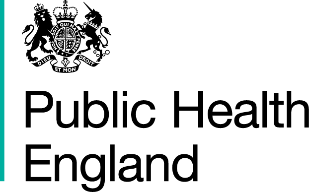 Topics in this issue (links below): Ensuring every child has the best start in lifeLiving Well Drug Recovery Mental Health Sexual Health Inclusion HealthMigrant HealthNHS Heath Checks & CVDHealthy Places & Workplace HealthAgeing Well Health Inequalities Data, Documents, General infoPHE Health and Wellbeing Monthly Update Issue Number: 65. June 2021Welcome to the Yorkshire and Humber Health and Wellbeing monthly update. Thank you for subscribing to the monthly update. This monthly update is our way of sharing any good and emerging practice, new developments, updates and guidance. The update is circulated at the beginning of each month with previous month’s updates. If we have anything that needs to be shared urgently, we will circulate as soon as possible.Ensuring Every Child has the Best Start in Life 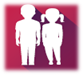 HWB Team lead: Gemma Mann Living Well – Everybody Active Every Day 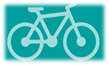 HWB Team Lead: Nicola Corrigan Drug Recovery 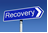 HWB Team Lead: Andy MaddisonMental Health 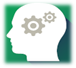 HWB Team Lead: Laura HodgsonSexual Health 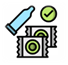 HWB Team Lead: Georgina Wilkinson Inclusion Health 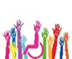  HWB Team Leads: Cathie Railton (Migrant Health) Andy Maddison (Rough Sleeping & Homelessness) Migrant Health 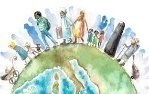 HWB Team Lead: Cathie RailtonNHS Health Check & CVD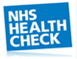 HWB Team Lead: Ruth Crabtree Healthy Places & Workplace Health 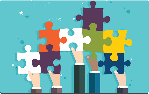 HWB Team Lead: Nicola CorriganHealthy Places Programme Manager: Amanda Craswell        Workplace Health: Helen LairdAgeing Well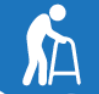 HWB Team Lead: Alison IliffHealth Inequalities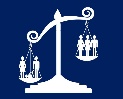 HWB Team Lead: Kristin Bash  Data, Documents, Letters, Reports & General Information 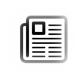 